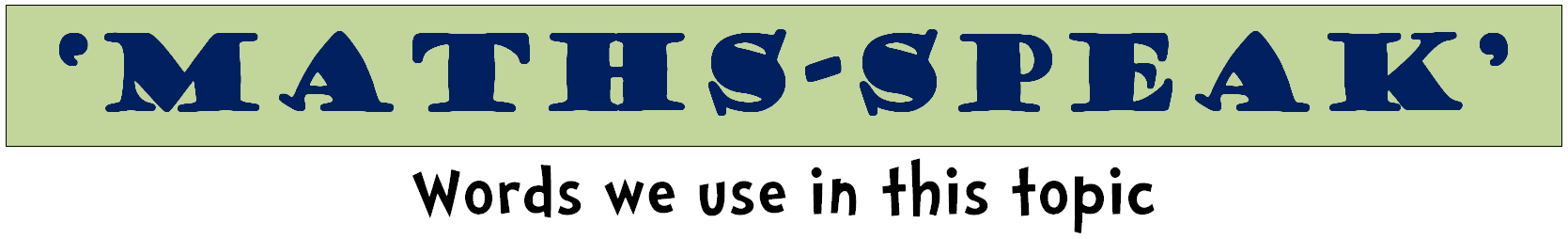 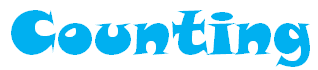 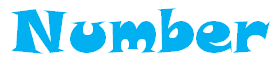 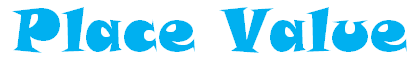 countcollectcollectmakefewmanymanypairmorelesslesssame asevenoddoddtallycount on, count backcount on, count backcount by ones, twoscount by ones, twosordergreater thangreater thanless thanbackwardsforwardsforwardsup to, back tototal samesamedifferentdoublehalvehalvepatternincreasedecreasedecreasereduceeveryeacheachallscoremostmostleastcomparecontinuecontinuecreateoncetwicetwiceusezeronaughtnoneoneelevententwotwelvetwentythreethirteenthirtyfourfourteenfortyfivefifteenfiftysixsixteensixtysevenseventeenseventyeighteighteeneightyninenineteenninetyhundredthousandmillionunitonestenshundredsthousandsmillionsdigitplacevaluerepresentbase 10exchange